Masters in Environment and Disaster Management-MEDM (Professional) ProgramDepartment of Geography and Environment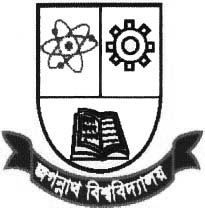 Faculty of Life and Earth SciencesJagannath University, Dhaka, BangladeshApplication Form Summer-20221. Name of Applicant	: ------------------------------------------------------------------------------2. Father’s Name		: ------------------------------------------------------------------------------3. Mother’s Name		: ------------------------------------------------------------------------------4. Contact Address		: ------------------------------------------------------------------------------5. Permanent Address	: --------------------------------------------------------------------------------------------------------------------------------------------------------------6. Mobile Number		: ---------------------	7. E-mail Address: ------------------------------8. Date of Birth		: ---------------------	9. National ID------------------------------------10. Academic Records	:-------------------------------------------------------------------------------------------------------------Masters in Environment and Disaster Management-MEDM (Professional) ProgramDepartment of Geography and EnvironmentFaculty of Life and Earth SciencesJagannath University, Dhaka, BangladeshAdmit CardSummer-20221. Name of Applicant	: ------------------------------------------------------------------------------2. Father’s Name		: ------------------------------------------------------------------------------3. Mother’s Name		: ------------------------------------------------------------------------------Applicant’s Signature                                                    Signature of the Program DirectorSl. No.Name of ExaminationBoard/UniversityMajor SubjectExam. YearClass/CGPASignature of the Program Director                        Applicant’s Signature